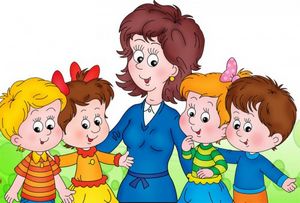 Мова освітнього процесу - українська